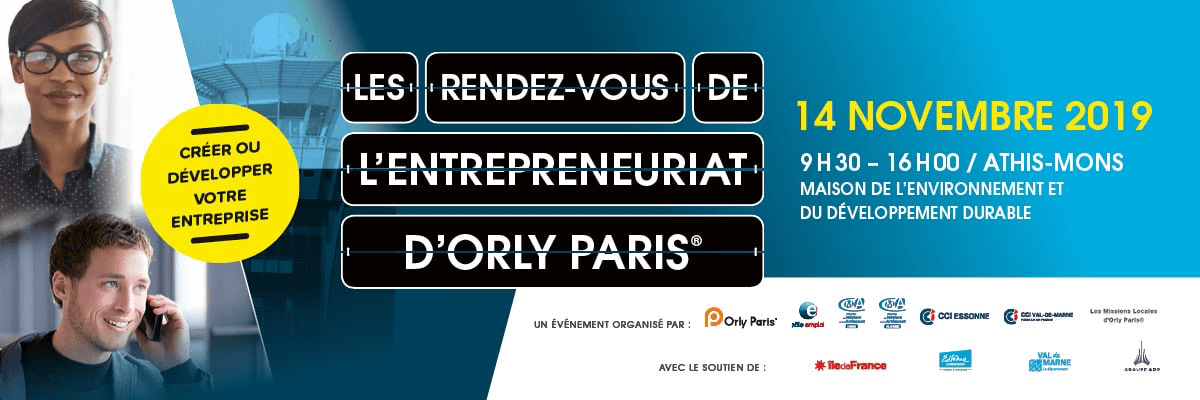 QUESTIONNAIRE D’ORIENTATION DES VISITEURS« Boussole »A réaliser avant le parcours personnalisé A quel stade en êtes-vous de votre projet ? J’aimerais créer une entreprise mais je n’ai pas encore d’idée. Je suis en train de créer mon entreprise. Je souhaiterais développer mon entreprise.Je passais sur le forum et je viens juste voir. Autre situation ? ................................................……………………………………………………………………………………………………………………………………………………..Quels sont vos besoins ? Informations générales sur la création d’entreprises ? Trouver la bonne idée ?Faire le point avec un professionnel sur l’état d’avancement de mon projet ?Recherche de solutions de financements ?  Trouver des solutions d’hébergement pour mon entreprise Rencontrer d’autres jeunes créateurs d’entreprises Rencontrer des créateurs d’entreprises expérimentés Trouver une réponse à une question précise ? Si oui, laquelle ?................................................……………………………………………………………………………………………………………………………………………………..Quelle est l’ancienneté de votre projet ? Moins de 6 moisDe 1 à 3 ans Plus de 3 ans Afin de favoriser les échanges entre les participants, nous avons prévu des stickers pour mieux cerner les attentes des visiteurs ?  Je cherche des prestataires / partenaires Je cherche à m’associer  Je recherche un mentor / parrain  Je souhaite bénéficier d’un accompagnement à la création d’entreprise et/ou être tenue informé de l’actualité des partenaires d’Orly Paris® après le salon. Nom/Prénom : ................................................................................................................................................................................................................................................. Dans quelle commune habitez-vous ? ......................................................................................................................................................................................................................................... Dans quel département ? ...................................................................................................................................................................................................................... Téléphone : ......................................................................................................................................................................................................................................................... E-mail : ..................................................................................................................................................................................................................................................................... 